Virtual Announcements for April 14, 2024Welcome Oxford family and friends to our Sunday Worship Service. I am Deacon Zarah Adams and on behalf of our Session and congregation, I welcome each of you, who are here in person, and on Zoom and Facebook. I have a few announcements to share with you.Today, we welcome Rev. Dr. Edward Santan Grace to the pulpit to lead us in Worship. We thank you for accepting our invitation and for using your gifts to the glory of God. Next Sunday, Rev. Dr. Leonard Bethel will be our guest preacher.Please continue to keep our sick and shut-ins in your prayers: Maxine Chisholm; Arlene Clark-Williams; Ida Belle Harper; Arvela Cooper, mother of Dr. James Cooper; Roberta McWhorter (Polly),  Josephine Lorick, Anne D’Oliveira, Bettye Hawkins, Marian Powell, Veronica Bethel, Hilda Barnes, Bob and Rose Chapman, Donald Williams, Sadie Campbell, Dolores Massey, Natalie Worthy, niece of Judi and Donald Williams, Mattie Smith, Mother of Olivia Smith, Laquella Holmes and Issac Holmes, the children of Olivia Smith, our young adult members including Miles Campbell, and baby, Adrian Hightower whose medical procedure will be this Thursday, April 18.  We give thanks to God, our Healer, as we pray for Rev. Dr. Janel Dixon, pastor of Cedar Park Presbyterian Church, who is recovering from medical procedures. Donald Williams in now in a rehab center and cards may be sent to him at 246 S Spring Garden Street, Ambler PA 19002,If you need prayer, please put your prayer requests in the secured Prayer Box in the Narthex or call the office and leave the information with our Administrative Assistant. As we go through the process of transitioning to a new season, please pray for a spirit of discernment to do the will of God.Pray for everything because PRAYER CHANGES THINGS. It allows us to Stay connected, to Experience hope, to Be empowered, and to Get results.Please let us know when God has met your needs so we may rejoice with you.Please invite your family and friends to our Worship Services. Let them know that we have in- person worship services each Sunday at 11:00a.m. and are live-streaming on “Facebook” and Zoom during our Sunday Morning worship services. Also, previous worship services may be found on our website at www.oxfordpc.org.You are invited to our Wednesday Evening Prayer and Bible Studies on Wednesdays at 7PM by Zoom. Topic of Study is the Minor Prophets. Call the church office at 215-247-9487 for more details.We are still looking for volunteers to work on the Financial Review Team. If anyone is interested, please contact Elder Sharon Harvey. We are also in need of someone to assist the Media team to input data into the Proclaim system. Please contact Elder LaMonte Adams.All announcements for the Sunday Worship bulletin MUST reach the Church Office by noon on Thursdays.Upcoming activities:Annual May Flea Market on Saturday May 11th with rain date on Saturday May 18th. Congregants and friends are encouraged to bring items for the Church Table from Sunday May 5, 2024. Assistance to help in various areas is always needed. Please call the church office or contact Elder Lloyd Higgins to be added to the volunteer list.Birthday shout-outs to all whose birthdays are in the month of April. 3rd    Eunice Anderson9th    Jerry Wright10th  Helen Harper11th  Carletha McEnnis12th  Carole Chambers17th  Braden Horton18th   Lynn Williams20th  Rhonda Boyd21st  Larry Hambrecht23rd  Miles Campbell24th  Kaylyn Gorham26th  Mikayla Hall		May God bless you as you celebrate and give thanks for this birthday. Presbyterian Women in Philadelphiainvite you to SPRING FORWARD IN LOVE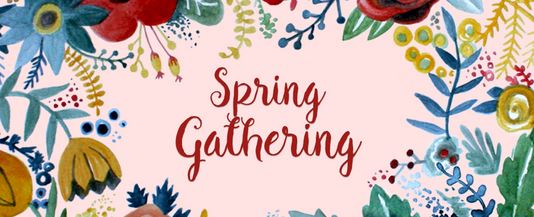 Saturday April 20, 2024 Registration 9:30 Program 10:00Church on the Mall500 W. Germantown Pike#1900 Plymouth Meeting, Pa. 19462WorshipInstallation of OfficersChurchwide Gathering UpdatesMission OpportunitiesRSVP  Rasheedahastings@gmail.com/suzanne.herger@verizon,netBeverages and dessert providedBring a sandwichYour commitment helps with planning. Bring a FriendWhat role does racism play in the culture of violence in this country?Come join the Philadelphia chapter of Coming to the     Table (comingtothetable.org) for an honest and respectful discussion.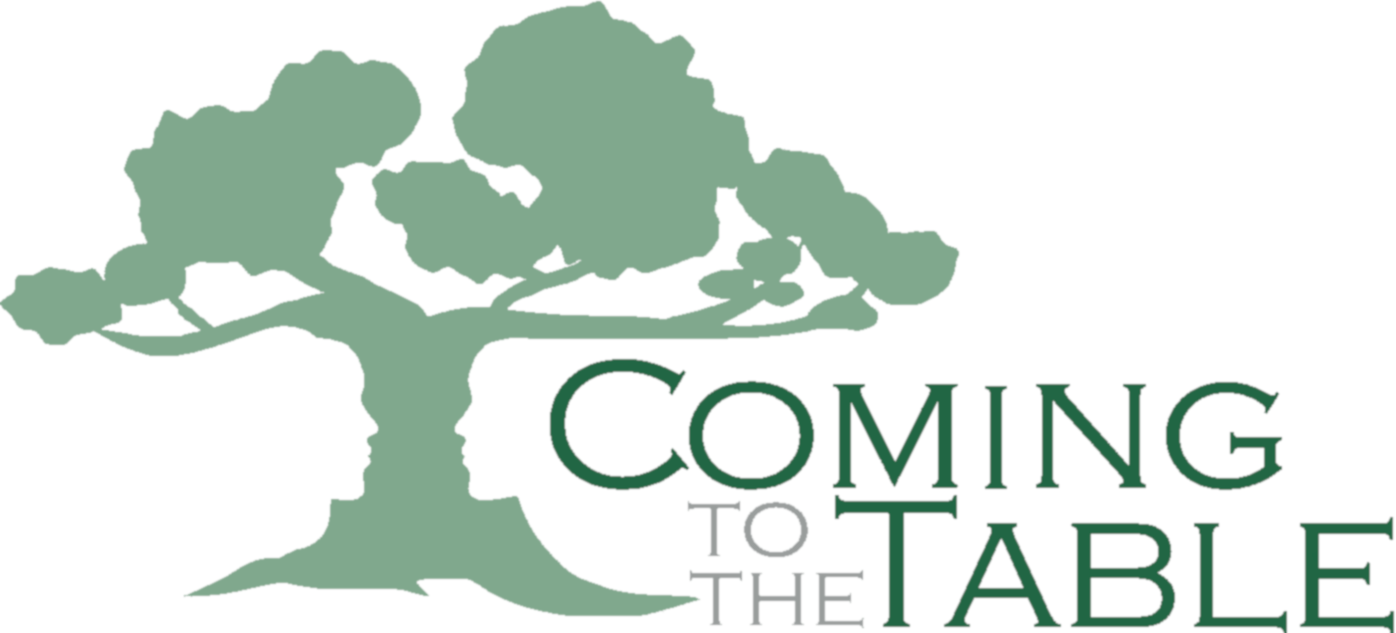 Learn more about our monthly meetings where we talk about race as we seek truth, justice, and healing.All welcome!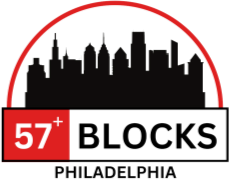 with Keynote speaker Rev. Gregory Holston, 		         Co-Facilitator of the 57+ Blocks Coalition